Team work potionFill the cauldron with all the ingredients you need to make a team work successfully.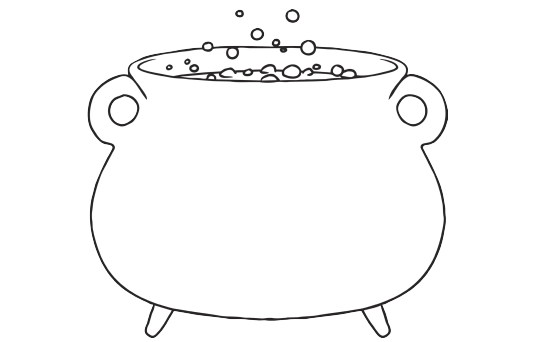 